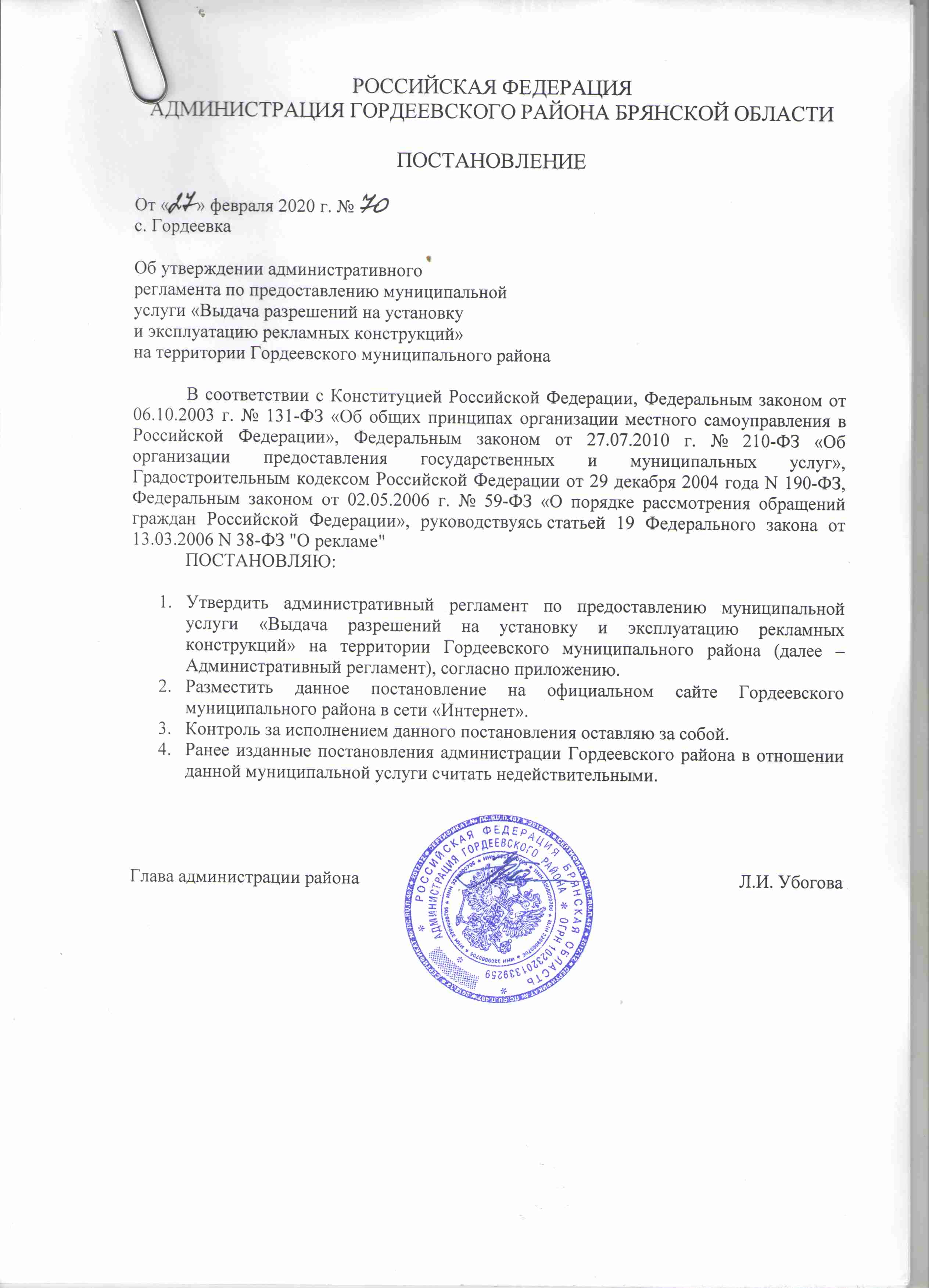 РОССИЙСКАЯ ФЕДЕРАЦИЯАДМИНИСТРАЦИЯ ГОРДЕЕВСКОГО РАЙОНА БРЯНСКОЙ ОБЛАСТИПОСТАНОВЛЕНИЕОт «27» января 2020 г. №  24с. ГордеевкаОб утверждении административногорегламента по предоставлению муниципальной услуги «Признание помещения жилымпомещением, жилого помещениянепригодным для проживания имногоквартирного дома аварийным,подлежащим сносу или реконструкции» на территории Гордеевского муниципального районаВ соответствии с Конституцией Российской Федерации, Федеральным законом от 06.10.2003 г. № 131-ФЗ «Об общих принципах организации местного самоуправления в Российской Федерации», Федеральным законом от 27.07.2010 г. № 210-ФЗ «Об организации предоставления государственных и муниципальных услуг», Градостроительным кодексом Российской Федерации от 29 декабря 2004 года N 190-ФЗ,  Федеральным законом от 02.05.2006 г. № 59-ФЗ «О порядке рассмотрения обращений граждан Российской Федерации», Постановление Правительства РФ от 28.01.2006 N 47 (ред. от 29.11.2019) "Об утверждении Положения о признании помещения жилым помещением, жилого помещения непригодным для проживания, многоквартирного дома аварийным и подлежащим сносу или реконструкции, садового дома жилым домом и жилого дома садовым домом"
ПОСТАНОВЛЯЮ:Утвердить административный административного регламента по предоставлению муниципальной услуги «Признание помещения жилым помещением, жилого помещения непригодным для проживания и многоквартирного дома аварийным, подлежащим сносу или реконструкции» на территории Гордеевского муниципального района (далее – Административный регламент), согласно приложению.Разместить данное постановление на официальном сайте Гордеевского муниципального района в сети «Интернет».Контроль за исполнением данного постановления оставляю за собой.Ранее изданные постановления администрации Гордеевского района в отношении данной муниципальной услуги считать недействительными.Глава администрации района                                                                Л.И. УбоговаИсп. Секач М.С.Юрист                                                                                                                         Н.Г.НедбайлоНачальник ОК и КР                                                                                                   М.Н. ГлушакАдминистративный регламентпредоставления муниципальной услуги «Признание помещения жилым помещением, жилого помещения непригодным для проживания и многоквартирного дома аварийным, подлежащим сносу или реконструкции» на территории Гордеевского муниципального районаОбщие положенияАдминистративный регламент предоставления муниципальной услуги «Признание помещения жилым помещением, жилого помещения непригодным для проживания и многоквартирного дома аварийным, подлежащим сносу или реконструкции» (далее — административный регламент), определяет сроки и последовательность административных процедур и административных действий, осуществляемых администрацией Гордеевского района (далее – Администрация), порядок взаимодействия между должностными лицами при предоставлении муниципальной услуги по признанию помещения жилым помещением, жилого помещения непригодным для проживания и многоквартирного дома аварийным, подлежащим сносу или реконструкции на территории Гордеевского муниципального района Брянской области (далее — муниципальная услуга). Административный регламент разработан в целях повышения качества предоставления и доступности результатов данной муниципальной услуги. 1.2. Получателями муниципальной услуги являются физические и юридические лица, объединения и организации, зарегистрированные в Российской Федерации в установленном законодательством порядке, являющиеся собственниками или нанимателями помещений, в отношении которых подается заявление о признании помещения жилым помещением, жилого помещения непригодным для проживания или многоквартирного дома аварийным и подлежащим сносу или реконструкции, а также орган государственного надзора (контроля). От имени заявителя также могут обратиться его представители, действующие на основании доверенности, оформленной в соответствии с требованиями законодательства Российской Федерации. (далее - заявители).1.3.  Муниципальная услуга предоставляется Администрацией Гордеевского района в рамках своих полномочий через межведомственную комиссию, согласно постановлению администрации Гордеевского района №596 от 21.12.2016 «Об утверждении Положения о межведомственной комиссии по оценке технического состояния жилищного фонда Гордеевского муниципального района»Администрация Гордеевского района осуществляет прием заявлений и выдачу результатов предоставления услуги в соответствии со следующим графиком:Время предоставления перерыва для отдыха и питания работников устанавливается правилами внутреннего трудового распорядка.1.4. Местонахождение Администрации: 243650, Брянская область, Гордеевский район, с.Гордеевка, ул. Победы, д. 10, тел. /факс 8(48340) 2-14-46, Е-mail: grdadm@mail.ru. Официальный сайт Администрации в сети «Интернет»: http://www.admgordeevka.ru.1.5.Порядок информирования о порядке предоставления муниципальной услуги.Информацию по вопросам предоставления муниципальной услуги можно получить в Администрации:при личном обращении;посредством телефонной связи;с использованием информационно-телекоммуникационной сети общего пользования;посредством почтовой связи.Информирование по вопросам предоставления муниципальной услуги осуществляется специалистами Администрации, в форме консультирования или индивидуального письменного информирования; публичного устного или письменного информирования.В Администрации, а также в местах предоставления муниципальной услуги в доступном месте размещаются информационные стенды, которые содержат следующую информацию:Месторасположение, график (режим) работы, номера телефонов, адрес электронной почты и интернет-сайта Администрации;Порядок получения консультаций о предоставлении муниципальной услуги;Порядок и сроки предоставления муниципальной услуги;Перечень документов, необходимых для предоставления муниципальной услуги;Основания для отказа в приеме заявления и предоставлении муниципальной услуги;Порядок обжалования решения, действий или бездействия должностных лиц, исполняющих муниципальную услугу;Иная информация, необходимая для получения муниципальной услуги.Аналогичная информация размещается на официальном интернет-сайте Администрации.1.7 Консультирование осуществляется при обращении заинтересованных лиц за информацией лично или по телефону.При ответах на телефонные звонки и устные обращения специалисты, ответственные за предоставление муниципальной услуги, подробно в вежливой (корректной) форме информирует заявителей по вопросам предоставления муниципальной услуги.Специалист комитета должен назвать фамилию, имя, отчество, должность и наименование структурного подразделения Администрации. Во время разговора необходимо произносить слова четко, избегать «параллельных разговоров» с другими людьми. В конце консультирования специалист комитета, должен кратко подвести итоги и перечислить меры, которые необходимо принять.Специалист комитета принимает все необходимые меры для представления полного и оперативного ответа на поставленные вопросы, в том числе с привлечением других специалистов.Если для подготовки ответа требуется продолжительное время, специалист комитета может предложить заинтересованным лицам обратиться за необходимой информацией в письменном виде, либо предложить возможность повторного консультирования по телефону через определенный промежуток времени, а также возможность ответного звонка специалиста комитета заинтересованному лицу для разъяснения.1.8 Индивидуальное письменное информирование осуществляется в виде письменного ответа, в том числе в форме электронного документа, на обращение заинтересованного лица в порядке, установленном Федеральным законом от 02.05.2006 №59-ФЗ «О порядке рассмотрения обращений граждан Российской Федерации».1.9 Публичное письменное информирование осуществляется путем публикации информационных материалов о порядке предоставления муниципальной услуги, а также настоящего Административного регламента: в средствах массовой информации; на официальном интернет-сайте Администрации.Стандарт предоставления муниципальной услуги2.1. Наименование муниципальной услуги – «Признание помещения жилым помещением, жилого помещения непригодным для проживания и многоквартирного дома аварийным, подлежащим сносу или реконструкции».2.2. Муниципальная услуга предоставляется администрацией Гордеевского района Брянской области (далее – администрация поселения).При предоставлении услуги возможно взаимодействие с Федеральной службой государственной регистрации, кадастра и картографии Российской Федерации (Росреестр).2.3. Результатом предоставления муниципальной услуги является предоставление заявителю:Постановление администрации Гордеевского района о переводе жилого помещения в нежилое и нежилого помещения в жилое помещение на территории Гордеевского района, уведомление о переводе жилого помещения в нежилое и нежилого помещения в жилое;уведомления об отказе в выдаче разрешения с указанием причин.2.4. Срок предоставления муниципальной услуги.Срок предоставления муниципальной услуги составляет не более 45 дней со дняпоступления заявления.случае представления заявителем документов через МФЦ срок предоставления муниципальной услуги исчисляется со дня передачи документов в администрацию района.2.5. Правовой основой для предоставления муниципальной услуги являются следующие нормативные правовые акты:Конституция Российской Федерации (принята всенародным голосованием 12.12.1993, опубликована на официальном интернет-портале правовой информации http://www.pravo.gov.ru, 01.08.2014; в "Собрании законодательства РФ", 04.08.2014, N 31, ст. 4398);Жилищный Кодекс Российской Федерации от 29.12.2004 N 188-ФЗ (первоначальный текст документа опубликован в изданиях "Собрание законодательства РФ", 03.01.2005, N 1 (часть 1), ст. 14; "Российская газета", N 1, 12.01.2005; "Парламентская газета", N 7-8, 15.01.2005.); Федеральный закон от 06.10.2003 N 131-ФЗ "Об общих принципах организации местного самоуправления в Российской Федерации" (первоначальный текст документа опубликован в изданиях "Собрание законодательства РФ", 06.10.2003, N 40, ст. 3822; "Парламентская газета", N 186, 08.110.2003; "Российская газета", N 202, 08.10.2003);Федеральный закон от 27.07.2010 N 210-ФЗ "Об организации предоставления государственных и муниципальных услуг" (первоначальный текст документа опубликован в изданиях "Российская газета", N 168, 30.07.2010; "Собрание законодательства РФ", 02.08.2010, N 31, ст. 4179);Федеральный закон от 02.05.2006 N 59-ФЗ "О порядке рассмотрения обращений граждан Российской Федерации" ("Российская газета", N 95, 05.05.2006);Федеральный закон от 09.02.2009 N 8-ФЗ "Об обеспечении доступа к информации о деятельности государственных органов и органов местного самоуправления" ("Российская газета", N 25, 13.02.2009);

- Федеральный закон от 24.11.1995 N 181-ФЗ "О социальной защите инвалидов в Российской Федерации" ("Собрание законодательства РФ", N 48, 27.11.1995, ст. 4563; "Российская газета", N 234, 02.12.1995);Постановление Правительства РФ от 10.08.2005 N 502 "Об утверждении формы уведомления о переводе (отказе в переводе) жилого (нежилого) помещения в нежилое (жилое) помещение";Устав Гордеевского муниципального района;Постановление администрации Гордеевского района №596 от 21.12.2016 «Об утверждении Положения о межведомственной комиссии по оценке технического состояния жилищного фонда Гордеевского муниципального района»;иные законы и нормативные правовые акты Российской Федерации, Брянской области, муниципальные правовые акты города Брянска.2.6. Исчерпывающий перечень документов, необходимых в соответствии с законодательством или иными нормативными правовыми актами для предоставления услугиДля предоставления муниципальной услуги заявитель предоставляет (в том числе в электронной форме) в администрацию поселения следующие документы:1) заявление о переводе помещения;2) правоустанавливающие документы на переводимое помещение (подлинники или засвидетельствованные в нотариальном порядке копии);3) план переводимого помещения с его техническим описанием (в случае, если переводимое помещение является жилым, технический паспорт такого помещения);4) поэтажный план дома, в котором находится переводимое помещение;5) подготовленный и оформленный в установленном порядке проект переустройства и (или) перепланировки переводимого помещения (в случае, если переустройство и (или) перепланировка требуются для обеспечения использования такого помещения в качестве жилого или нежилого помещения);6) протокол общего собрания собственников помещений в многоквартирном доме, содержащий решение об их согласии на перевод жилого помещения в нежилое помещение;(п. 6 введен Федеральным законом от 29.05.2019 N 116-ФЗ)7) согласие каждого собственника всех помещений, примыкающих к переводимому помещению, на перевод жилого помещения в нежилое помещение.(п. 7 введен Федеральным законом от 29.05.2019 N 116-ФЗ)Заявитель вправе не представлять документы, предусмотренные пунктами 3 и 4, а также в случае, если право на переводимое помещение зарегистрировано в Едином государственном реестре недвижимости.Для рассмотрения заявления о переводе помещения орган, осуществляющий перевод помещений, запрашивает следующие документы (их копии или содержащиеся в них сведения), если они не были представлены заявителем по собственной инициативе:1) правоустанавливающие документы на переводимое помещение, если право на него зарегистрировано в Едином государственном реестре недвижимости;2) план переводимого помещения с его техническим описанием (в случае, если переводимое помещение является жилым, технический паспорт такого помещения);3) поэтажный план дома, в котором находится переводимое помещение.2.7. Исчерпывающий перечень оснований для отказа в приеме документов, необходимых для предоставления муниципальной услугислучае если представленные документы не соответствуют следующим требованиям, установленным законодательством Российской Федерации:- тексты документов должны быть написаны разборчиво, наименование юридических лиц должны быть написаны без сокращения, с указанием их места нахождения, фамилии, имени, отчества физических лиц, адреса из места жительства;- в документах не должно быть подчисток, приписок, зачеркнутых слов и иных, не оговоренных исправлений;-документы недопустимо исполнять карандашом;- документы не должны иметь серьезных повреждений, наличие которых не позволяет однозначно истолковать их содержание.2.8. Исчерпывающий перечень оснований для приостановления и (или) отказа в предоставлении муниципальной услуги.Отказ в переводе жилого помещения в нежилое помещение или нежилого помещения в жилое помещение допускается в случае:1) непредставления определенных частью 2 статьи 23 настоящего Кодекса документов, обязанность по представлению которых возложена на заявителя;(в ред. Федерального закона от 03.12.2011 N 383-ФЗ)1.1) поступления в орган, осуществляющий перевод помещений, ответа органа государственной власти, органа местного самоуправления либо подведомственной органу государственной власти или органу местного самоуправления организации на межведомственный запрос, свидетельствующего об отсутствии документа и (или) информации, необходимых для перевода жилого помещения в нежилое помещение или нежилого помещения в жилое помещение в соответствии с частью 2 статьи 23 настоящего Кодекса, если соответствующий документ не представлен заявителем по собственной инициативе. Отказ в переводе помещения по указанному основанию допускается в случае, если орган, осуществляющий перевод помещений, после получения указанного ответа уведомил заявителя о получении такого ответа, предложил заявителю представить документ и (или) информацию, необходимые для перевода жилого помещения в нежилое помещение или нежилого помещения в жилое помещение в соответствии с частью 2 статьи 23 настоящего Кодекса, и не получил от заявителя такие документ и (или) информацию в течение пятнадцати рабочих дней со дня направления уведомления;2) представления документов в ненадлежащий орган;3) несоблюдения предусмотренных статьей 22 настоящего Кодекса условий перевода помещения;4) несоответствия проекта переустройства и (или) перепланировки помещения в многоквартирном доме требованиям законодательства.(в ред. Федерального закона от 27.12.2018 N 558-ФЗ)Решение об отказе в переводе помещения должно содержать основания отказа с обязательной ссылкой на нарушения.Решение об отказе в переводе помещения выдается или направляется заявителю не позднее чем через три рабочих дня со дня принятия такого решения и может быть обжаловано заявителем в судебном порядке.Администрация предоставляет в письменном виде извещение - отказ в предоставлении муниципальной услуги, согласно приложению № 3.2.9. Перечень услуг, необходимых и обязательных для предоставления муниципальной услуги.Предоставление услуг, необходимых и обязательных для предоставления муниципальной услуги, не требуется.2.10. В рамках межведомственного информационного взаимодействия, осуществляемого в порядке и сроки, установленные законодательством и муниципальными правовыми актами города Брянска, представляются следующие документы:выписка из Единого государственного реестра прав на недвижимое имущество и сделок с ним, подтверждающая факт зарегистрированного права.При использовании помещения после его перевода в качестве жилого или нежилого помещения должны соблюдаться требования пожарной безопасности, санитарно-гигиенические, экологические и иные установленные законодательством требования, в том числе требования к использованию нежилых помещений в многоквартирных домах.Примыкающими к переводимому помещению признаются помещения, имеющие общую с переводимым помещением стену или расположенные непосредственно над или под переводимым помещением. Согласие каждого собственника всех помещений, примыкающих к переводимому помещению, на перевод жилого помещения в нежилое помещение оформляется собственником помещения, примыкающего к переводимому помещению, в письменной произвольной форме, позволяющей определить его волеизъявление. В этом согласии указываются фамилия, имя, отчество (при наличии) собственника помещения, примыкающего к переводимому помещению, полное наименование и основной государственный регистрационный номер юридического лица - собственника помещения, примыкающего к переводимому помещению, паспортные данные собственника указанного помещения, номер принадлежащего собственнику указанного помещения, реквизиты документов, подтверждающих право собственности на указанное помещение.2.11. Порядок, размер и основания взимания государственной пошлины или иной платы, взимаемой за предоставление муниципальной услугиМуниципальная услуга предоставляется бесплатно.2.12. Максимальный срок ожидания в очереди при подаче запроса о предоставлении муниципальной услугиМаксимальный срок ожидания в очереди при подаче заявления и при получении результата предоставления услуги не должен превышать 15 минут.Максимальный срок получения результата предоставления услуги составляет 45 рабочих дней.Максимальный срок ожидания в очереди при подаче запроса о предоставлении муниципальной услуги и при получении результата предоставления муниципальной услуги составляет 15 минут.2.13. Срок и порядок регистрации заявления заявителя о предоставлении муниципальной услугиСрок регистрации заявления и прилагаемых к нему документов составляет: на личном приеме граждан - не более 15 минут; при поступлении заявления и документов по почте, электронной почте или через МФЦ — не более 3 рабочих дней со дня поступления в администрацию.2.14.  Требования   к   помещениям, в которых предоставляются   муниципальныеуслуги должны соответствовать установленным действующим законодательством требованиям, а также должна быть обеспечена возможность для реализации прав инвалидов на предоставление по их заявлению муниципальной услуги.Для осуществления приема граждан-инвалидов должны быть созданы следующие условия:помещения оборудованы пандусами, специальными ограждениями и перилами; обеспечены беспрепятственное передвижение и разворот специальных средств для передвижения (кресел-колясок);оказание персоналом помощи инвалидам в посадке в транспортное средство ивысадки из него перед входом, в том числе с использованием кресла-коляски;беспрепятственный вход инвалидов в учреждение и выход из него;возможность самостоятельного передвижения инвалидов по территории учреждения;сопровождение инвалидов, имеющих стойкие расстройства функции зрения и самостоятельного передвижения, и оказания им помощи на территории учреждения;надлежащее размещение оборудования и носителей информации, необходимых для обеспечения беспрепятственного доступа инвалидов в учреждение и к услугам, с учетом ограничений их жизнедеятельности;размещение столов для инвалидов в стороне от входа с учетом беспрепятственного подъезда и поворота специальных средств для передвижения (кресел-колясок);размещение носителей информации о порядке предоставления услуги инвалидам сучетом ограничений их жизнедеятельности, в том числе, при необходимости, дублирование необходимой для получения услуги звуковой и зрительной информации, а также надписей, знаков и иной текстовой и графической информации знаками, выполненными рельефно-точечным шрифтом Брайля и на контрастном фоне;обеспечение допуска на объект собаки-проводника при наличии документа, подтверждающего ее специальное обучение и выдаваемого по форме и в порядке, которые определяются федеральным органом исполнительной власти, осуществляющим функции по выработке и реализации государственной политики нормативно-правовому регулированию в сфере социальной защиты населения;оказание должностными лицами инвалидам необходимой помощи, связанной с разъяснением в доступной для них форме порядка предоставления и получения услуги, оформлением необходимых для ее предоставления документов, ознакомлением инвалидов с размещением кабинетов, последовательностью действий, необходимых для получения услуги;обеспечение допуска сурдопереводчика, тифлосурдопереводчика, а также иного лица, владеющего жестовым языком;предоставление, при необходимости, услуги по месту жительства инвалида или в дистанционном режиме;оказание должностными лицами учреждения иной необходимой инвалидами помощи в преодолении барьеров, мешающих получению ими услуг наравне с другими лицами.Помещение сотрудника должно соответствовать следующим требованиям: наличие соответствующих вывесок и указателей; наличие средств пожаротушения и системы оповещения о возникновении чрезвычайных ситуаций; наличие офисной мебели; наличие телефона;оснащение рабочего места сотрудника достаточным количеством компьютерной и организационной техники, а также канцелярскими принадлежностями;возможность доступа к справочным правовым системам.Место ожидания и приема заявителей должно соответствовать следующим требованиям:наличие соответствующих вывесок и указателей;наличие средств пожаротушения и системы оповещения о возникновении чрезвычайной ситуации;наличие в достаточном количестве бумаги формата A4 и канцелярских принадлежностей;доступ к основным нормативным правовым актам, регулирующим сферу муниципальной услуги и порядок предоставления муниципальной услуги.2.15. Показатели доступности и качества муниципальной услугиПоказателями доступности и качества муниципальной услуги являются предоставление муниципальной услуги или осуществление отдельных административных процедур в электронной форме, получение заявителем информации о ходе предоставления муниципальной услуги с использованием средств телефонной связи,электронного информирования, соблюдение сроков предоставления муниципальной услуги, отсутствие жалоб и претензий со стороны заявителя, а также судебных актов о признании незаконными решений, действий (бездействия) органа местного самоуправления и его должностных лиц.2.16. Осуществление отдельных административных процедур возможно в электронном виде. Предоставление муниципальной услуги может осуществляться в МФЦ в соответствии с соглашением, заключенным между МФЦ и администрацией района.Особенности предоставления муниципальной услуги через МФЦ и осуществления отдельных административных процедур в электронной форме установлены в разделе 3 настоящего административного регламента.Состав, последовательность и сроки выполнения административных процедур, требования к порядку их выполнения, в том числе особенности выполнения административных процедур в электронной форме3.1. Прием заявления и документов на получение муниципальной услуги.
3.1.1. Основанием для начала административной процедуры по приему заявления и документов на получение муниципальной услуги является обращение заявителя с письменным заявлением и документами, необходимыми для получения муниципальной услуги, в администрацию Гордеевского района (для рассмотрения на межведомственной комиссии). Прием заявлений и документов для рассмотрения комиссией осуществляется комитетом по управлению муниципальным имуществом Гордеевского района.
3.1.2. Специалист комитета, осуществляющий процедуру по предоставлению муниципальной услуги:- устанавливает предмет обращения, личность заявителя, полномочия представителя;
- проверяет правильность заполнения заявления и наличие приложенных к заявлению документов;удостоверяется,что:- на документах проставлена печать, имеются надлежащие подписи сторон или определенных законодательством должностных лиц;- фамилия, имя и отчество физического лица, адрес его регистрации указаны в соответствии с документом, удостоверяющим личность, наименование юридического лица и его местонахождение указаны полностью;- в документах нет подчисток, приписок, зачеркнутых слов и иных исправлений, документы не имеют повреждений;- в день принятия заявления осуществляет регистрацию в журнале регистрации заявлений по предоставлению муниципальной услуги "Принятие решения о переводе жилого помещения в нежилое и нежилого помещения в жилое".3.1.3. При отсутствии документов, указанных в приложении к заявлению, в случае несоответствия представленных документов установленным требованиям специалист комитета, осуществляющий процедуру по предоставлению муниципальной услуги, устно уведомляет заявителя о наличии препятствий для рассмотрения вопроса о предоставлении муниципальной услуги, объясняет заявителю содержание выявленных недостатков в представленных документах и меры по их устранению.Если недостатки, препятствующие приему документов, допустимо устранить в ходе приема, они устраняются в минимально короткий срок. Если такие недостатки невозможно устранить в ходе приема, заявителю отказывается в приеме заявления и документов и разъясняется право при укомплектовании пакета документов обратиться повторно за предоставлением муниципальной услуги.3.1.4. Заявитель имеет право направить заявление с приложенными документами почтовым отправлением. Документы, поступившие почтовым отправлением, регистрируются в день их поступления в Управление.3.1.5. При отсутствии документов, указанных в приложении к заявлению, в случае если заявление и документы не поддаются прочтению, заявитель в течение 5 дней со дня регистрации поступившего почтовым отправлением заявления и приложенных документов уведомляется об отказе в приеме заявления и документов с обоснованием причин отказа.3.1.6. Результатом выполнения административной процедуры является прием заявления и документов на получение муниципальной услуги или отказ в приеме заявления и документов заявителя.Максимальная продолжительность административной процедуры не должна превышать 20 минут.3.2. Проверка документов на установление наличия права на получение муниципальной услуги.3.2.1. Основанием для начала административной процедуры по проверке документов на установление наличия права на получение муниципальной услуги является их регистрация в администрации.3.2.2. Специалист комитета в течение пяти дней в рамках межведомственного информационного взаимодействия запрашивает документы, представление которых не является обязательным для получения муниципальной услуги.3.2.3. Специалист комитета осуществляет подготовку необходимых документов для рассмотрения заявления на комиссии с приложенным пакетом документов 3.2.4. Комиссия осуществляет рассмотрение заявления и подготовку рекомендаций о переводе или об отказе в переводе жилого помещения в нежилое и нежилого помещения в жилое помещение с указанием причин принятого решения.3.2.5. Результатом административной процедуры является подготовка рекомендаций комиссии.Максимальный срок предоставления административной процедуры составляет 30 дней.3.3. Принятие решения о предоставлении или об отказе в предоставлении муниципальной услуги, подготовка и выдача результата предоставления муниципальной услуги.3.3.1. Основанием для начала административной процедуры по принятию решения о переводе жилого помещения в нежилое и нежилого в жилое помещение или об отказе в переводе является поступление Главе администрации рекомендаций комиссии.3.3.2 Специалист комитета на основании рекомендаций комиссии осуществляет подготовку проекта постановления администрации о переводе или об отказе в переводе жилого помещения в нежилое или нежилого помещения в жилое помещение.3.3.3. Специалист комитета регистрирует постановление администрации Гордеевского района о переводе или об отказе в переводе жилого помещения в нежилое или нежилого помещения в жилое помещение в журнале регистрации постановлений администрации о переводе или об отказе в переводе жилого помещения в нежилое или нежилого помещения в жилое помещение  и выдает его в двух экземплярах заявителю либо его представителю по доверенности под роспись.3.3.4. Результатом предоставления муниципальной услуги является издание постановления администрации Гордеевского района о переводе или об отказе в переводе жилого помещения в нежилое или нежилого помещения в жилое помещение и выдача его заявителю, а также оформление уведомления о переводе (отказе в переводе) жилого (нежилого) помещения по утвержденной форме (приложение N 2 к административному регламенту).При использовании помещения после его перевода в качестве жилого или нежилого помещения должны соблюдаться требования пожарной безопасности, санитарно-гигиенические, экологические и иные установленные законодательством требования, в том числе требования к использованию нежилых помещений в многоквартирных домах.3.3.4.1. Заявитель уведомляется специалистом Управления по телефону или по электронной почте о готовности выдачи результата предоставления муниципальной услуги. Формы контроля за исполнением административного регламента4.1. Контроль за соблюдением администрацией района, должностными лицами администрации района и лицами, участвующими в предоставлении муниципальной услуги, положений настоящего административного регламента осуществляется главой администрации Гордеевского района и включает в себя плановые (текущий контроль) и внеплановые проверки полноты и качества предоставления муниципальной услуги.4.2. Текущий контроль за соблюдением порядка предоставления муниципальной услуги осуществляется лицом, уполномоченным главой администрации на осуществление контроля, постоянно в процессе осуществления административных процедур в соответствии с требованиями, установленными настоящим административным регламентом.4.3. Внеплановые проверки проводятся лицом, уполномоченным на осуществление контроля, в случае поступления жалобы на решения, действия (бездействие) администрации района, должностных лиц администрации района и лиц, участвующих в предоставлении муниципальной услуги.4.4. Результаты проверки оформляются в виде акта, в котором отражаются выявленные нарушения и предложения по их устранению.Акт подписывается лицом, уполномоченным на осуществление контроля.4.5. По результатам проведенных проверок в случае выявления нарушений прав заявителей виновные лица привлекаются к ответственности в порядке, установленном законодательством Российской Федерации.4.6.	Самостоятельной	формой	контроля за исполнением	положений настоящегоадминистративного регламента является контроль со стороны граждан, их объединений и организаций, который осуществляется путем направления обращений и жалоб в администрацию поселения.Досудебное (внесудебное) обжалование заявителем решений и действий(бездействия) администрации района,должностных лиц администрации района или лиц, участвующих впредоставлении муниципальной услуги5.1. Заявитель может обратиться с жалобой на решения и действия (бездействие) администрации района, должностных лиц администрации района или лиц, участвующих в предоставлении муниципальной услуги, в том числе в следующих случаях:нарушение срока регистрации заявления о предоставлении муниципальнойуслуги;нарушение срока предоставления муниципальной услуги;требование у заявителя документов, не предусмотренных нормативными правовыми актами Российской Федерации, нормативными правовыми актами Волгоградской области, муниципальными правовыми актами поселения для предоставления муниципальной услуги;отказ в приеме документов, предоставление которых предусмотрено нормативными правовыми актами Российской Федерации, нормативными правовыми актами Брянской области, муниципальными правовыми актами поселения для предоставления муниципальной услуги, у заявителя;отказ в предоставлении муниципальной услуги, если основания отказа не предусмотрены федеральными законами и принятыми в соответствии с ними иными нормативными правовыми актами Российской Федерации, нормативными правовыми актами Брянской области, муниципальными правовыми актами;затребование с заявителя при предоставлении муниципальной услуги платы, не предусмотренной нормативными правовыми актами Российской Федерации, нормативными правовыми актами Брянской области, муниципальными правовыми актами;отказ администрации района, должностных лиц администрации района или лиц, участвующих в предоставлении муниципальной услуги, в исправлении допущенных опечаток и ошибок в выданных в результате предоставления муниципальной услуги документах либо нарушение установленного срока таких исправлений.5.2. Жалоба подается в администрацию района в письменной форме на бумажном носителе или в форме электронного документа.Жалоба может быть направлена по почте, через многофункциональный центр, с использованием информационно-телекоммуникационной сети «Интернет», официального сайта администрации района, единого портала государственных и муниципальных услуг, а также может быть принята при личном приеме заявителя.5.3. Жалоба должна содержать:наименование органа, предоставляющего муниципальную услугу, должностного лица администрации района или лица, предоставляющего муниципальную услугу, решения и действия (бездействие) которых обжалуются;фамилию, имя, отчество (последнее - при наличии), сведения о месте жительства заявителя - физического лица либо наименование заявителя - юридического лица, сведения о месте его нахождения, почтовый адрес и адрес (адреса) электронной почты (при наличии), по которым должен быть направлен ответ заявителю, а также номер (номера) контактного телефона;сведения об обжалуемых решениях и действиях (бездействии) администрации поселения, должностных лиц администрации района или лиц, участвующих в предоставлении муниципальной услуги;доводы, на основании которых заявитель не согласен с решением и действиями (бездействием) администрации района, должностных лиц администрации района или лиц, участвующих в предоставлении муниципальной услуги. Заявителем могут быть представлены документы (при наличии), подтверждающие доводы заявителя, либо их копии.Заявитель имеет право на получение информации и документов, необходимых для обоснования и рассмотрения жалобы.5.4. Основанием для начала процедуры досудебного обжалования является поступление жалобы заявителя. Регистрация жалобы осуществляется уполномоченным специалистом администрации района.Жалоба подлежит рассмотрению должностным лицом администрации района, наделенным полномочиями по рассмотрению жалоб, в течение 15 рабочих дней со дня ее регистрации, а в случае обжалования отказа администрации района, должностных лиц администрации района или лиц, участвующих в предоставлении муниципальной услуги, в приеме документов у заявителя либо в исправлении допущенных опечаток и ошибок или в случае обжалования нарушения установленного срока таких исправлений –течение 5 рабочих дней со дня ее регистрации.5.5. Ответ по существу жалобы не дается в случаях, если:письменной жалобе не указаны фамилия заявителя, направившего обращение, и почтовый адрес, по которому должен быть направлен ответ;письменной жалобе содержатся нецензурные либо оскорбительные выражения, угрозы жизни, здоровью и имуществу должностного лица, а также членов его семьи (лицу, направившему обращение, сообщается о недопустимости злоупотребления правом);текст письменной жалобы не поддается прочтению;письменной жалобе лица содержится вопрос, на который ему неоднократно давались письменные ответы по существу в связи с ранее направляемыми жалобами, и при этом в жалобе не приводятся новые доводы или обстоятельства. В этом случае должностное лицо администрации района, наделенное полномочиями по рассмотрению жалоб, вправе принять решение о безосновательности очередной жалобы и прекращении переписки с лицом по данному вопросу при условии, что указанная жалобаранее направляемые жалобы направлялись в один и тот же орган местного самоуправления или одному и тому же должностному лицу. О данном решении уведомляется лицо, направившее жалобу.5.6. По результатам рассмотрения жалобы должностным лицом администрации района, наделенным полномочиями по рассмотрению жалоб, принимается одно из следующих решений:удовлетворить жалобу, в том числе в форме отмены принятого решения, исправления допущенных опечаток и ошибок в выданных в результате предоставления муниципальной услуги документах, возврата заявителю денежных средств, взимание которых не предусмотрено нормативными правовыми актами Российской Федерации, нормативными правовыми актами Волгоградской области, муниципальными правовыми актами, а также в иных формах;отказать в удовлетворении жалобы.5.7. Не позднее дня, следующего за днем принятия решения, заявителю в письменной форме и по желанию заявителя в электронной форме направляется мотивированный ответ о результатах рассмотрения жалобы.5.8. В случае установления в ходе или по результатам рассмотрения жалобы признаков состава административного правонарушения или преступления должностное лицо администрации района, наделенное полномочиями по рассмотрению жалоб,незамедлительно направляет имеющиеся материалы в органы прокуратуры.5.9. Заявители вправе обжаловать решения, принятые при предоставлении муниципальной услуги, действия (бездействие) должностных лиц администрации района в судебном порядке в соответствии с законодательством Российской Федерации.5.10. Положения настоящего раздела, устанавливающие порядок рассмотрения жалоб на нарушения прав граждан и организаций при предоставлении муниципальных услуг, не распространяются на отношения, регулируемые Федеральным законом от 2 мая 2006 г. № 59-ФЗ «О порядке рассмотрения обращений граждан Российской Федерации».Приложение № 1к административному регламентупредоставления муниципальной услуги«Признание помещения жилымпомещением, жилого помещениянепригодным для проживания имногоквартирного дома аварийным,подлежащим сносу или реконструкции»Главе администрации Гордеевского районаот(наименование организации или ФИО,адрес, контактный телефон)ЗАЯВЛЕНИЕ.	Прошу рассмотреть вопрос перевода принадлежащей мне нежилого/жилого помещения, расположенного по адресу:________________________________________ ______________________________________________________________
(область, муниципальное образование, район, населенный пункт, улица, 
_________________________________________________________________________ ,
дом, корпус, строение, квартира, помещение)

в нежилое/жилое помещение с целью _________________________________________
(указывается цель перевода) 	Право собственности на переводимое помещение не обременено правами иных лиц.	К заявлению прилагаются:1.__________________________________________________________________. 
2.__________________________________________________________________.
3.__________________________________________________________________.
4.__________________________________________________________________.
5.__________________________________________________________________.___________________________________________________________датаподписьФ.И.О.Приложение № 2к административному регламентупредоставления муниципальной услуги«Признание помещения жилымпомещением, жилого помещениянепригодным для проживания имногоквартирного дома аварийным,подлежащим сносу или реконструкции»Кому                 (фамилия, имя, отчество –для граждан;областиполное наименование организации –                                      Александровичудля юридических лиц)                                    Куда   243650, Брянская область,(почтовый индекс и адрес                                      Гордеевка, заявителя согласно заявлению                                       ул.Кирова, д.18А о переводе)УВЕДОМЛЕНИЕ
о переводе (отказе в переводе)  жилого (нежилого)
помещения в нежилое (жилое) помещенияАдминистрация Гордеевского района Брянской области(полное наименование органа местного самоуправления,	,осуществляющего перевод помещения)рассмотрев представленные в соответствии с частью 2 статьи 23 Жилищного кодекса Российской Федерации документы о переводе помещения общей площадью ______ кв.м., находящегося по адресу: (наименование городского или сельского поселения)(наименование улицы, площади, проспекта, бульвара, проезда и т.п.)                 корпус (владение, строение)дом __, ----------------------------------------, кв. ______,                          (ненужное зачеркнуть)из жилого (нежилого) в нежилое (жилое)--------------------------------------   в   целях   использования        (ненужное зачеркнуть)помещения в качестве __________ ________________(вид использования помещения в соответствиис заявлением о переводе)_________________________________________________________________,1. Помещение на основании приложенных к заявлению документов:жилого (нежилого) в  нежилое (жилое)а) перевести из ------------------------------------------ без предварительных  условий;                    (ненужное зачеркнуть)б) перевести из жилого (нежилого) в  нежилое    (жилое)    при условии проведения в установленном порядке следующих видов работ:____________________________________________________________________________(перечень работ по переустройству____________________________________________________________________________(перепланировке) помещения____________________________________________________________________________или иных необходимых работ по ремонту, реконструкции,реставрации помещения)____________________________________________________________________________.2. Отказать в переводе указанного    помещения    из    жилого(нежилого) в нежилое (жилое) в связи с____________________________________________________________________________(основание(я), установленное частью 1 статьи 24Жилищного кодекса Российской Федерации)__________________________________________________________________________________________________________________________________________________________________________М.П.Приложение № 3к административному регламентупредоставления муниципальной услуги«Признание помещения жилымпомещением, жилого помещениянепригодным для проживания имногоквартирного дома аварийным,подлежащим сносу или реконструкции»______________________________________________(Ф.И.О. заявителя)______________________________________________(адрес заявителя)______________________________________________ИзвещениеОТКАЗ В РЕГИСТРАЦИИ ЗАЯВЛЕНИЯпо предоставлению администрацией Гордеевского района Брянской областимуниципальной услуги «Признание помещения жилымпомещением, жилого помещения непригодным для проживания и многоквартирного дома аварийным, подлежащим сносу или реконструкции»№ _________	« _____» _______ 20 ____ г.Администрация Гордеевского района в лице главы _________________ на основании п. 2.7. Административного регламента по предоставлению муниципальной услуги «Признание помещения жилым помещением, жилого помещения непригодным для проживания и многоквартирного дома аварийным, подлежащим сносу или реконструкции» отказывает в регистрации заявления. Основание:Наименование нарушения, допущенного заявителем при подаче заявления на_________Приложение № 4к административному регламентупредоставления муниципальной услуги«Признание помещения жилымпомещением, жилого помещениянепригодным для проживания имногоквартирного дома аварийным,подлежащим сносу или реконструкции»Приложение 4. БЛОК-СХЕМА последовательности административных процедур при предоставлении муниципальной услуги по принятию решения о переводе жилого помещения в нежилое или нежилого помещения в жилое помещение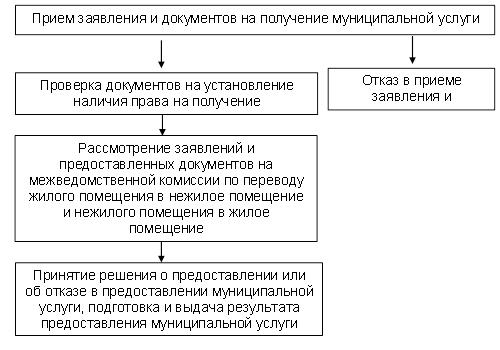 Утверждено постановлениемУтверждено постановлениемУтверждено постановлениемУтверждено постановлениемУтверждено постановлениемАдминистрации Гордеевского районаАдминистрации Гордеевского районаАдминистрации Гордеевского районаАдминистрации Гордеевского районаАдминистрации Гордеевского районаот27 января2020 г.№ 24понедельник:8.30-17.00вторник:8.30-17.00среда:8.30-17.00четверг:8.30-17.00пятница:8.30-15.30суббота:выходнойвоскресенье:выходнойРЕШИЛ ():(наименование акта, дата его принятия и номер)(должность лица, подписавшего уведомление)(подпись)(расшифровка подписи)“”201 г.п/прегистрацию123Глава администрации Гордеевского районаМ.П.(подпись)(Ф.И.О.)